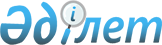 Ескелді ауданының жер учаскелері үшін төлемақының базалық ставкаларын түзету коэффициенттері мен елді мекендердегі аймақтардың шекаралын бекіту туралыАлматы облысы Ескелді аудандық мәслихатының 2010 жылғы 24 қарашадағы N  46-277 шешімі. Алматы облысының Әділет департаменті Ескелді ауданының Әділет басқармасында 2010 жылы 29 желтоқсанда N 2-9-116 тіркелді      РҚАО ескертпесі.

      Мәтінде авторлық орфография және пунктуация сақталған.       

Қазақстан Республикасының "Қазақстан Республикасындағы жергілікті мемлекеттік басқару және өзін–өзі басқару туралы" Заңының 6-бабының 1-тармағының 13-тармақшасына, Қазақстан Республикасының "Жер кодексінің" 11-бабына сәйкес және Ескелді ауданының әкімдігінің ұсыныс хаты негізінде Ескелді ауданының мәслихаты ШЕШІМ ҚАБЫЛДАДЫ:



      1. Ескелді ауданының жер учаскелері үшін төлемақының базалық ставкаларын түзету коэффициенттері мен елді мекендердегі аймақтардың шекаралары қосымшаға сәйкес бекітілсін.



      2. Осы шешімнің орындалуын бақылау аудандық мәслихаттың жер мәселелері, ауыл шаруашылығы және табиғатты қорғау жұмыстарын қамтитын тұрақты комиссиясына (Қ. Досанов) жүктелсін.



      3. Осы шешім алғаш ресми жарияланғаннан кейiн күнтiзбелiк он күн өткен соң қолданысқа енгiзiледi.      Ескелді ауданы мәслихатының

      IV шақырылымындағы ХLVІ

      сессиясының төрағасы                       Төлегенов Ербол Мұратжанұлы      Ескелді ауданы

      мәслихатының хатшысы                       Тастанбаев Қалабек Тастанбайұлы      КЕЛІСІЛДІ:      Аудандық жер қатынастары

      бөлімінің бастығы                          Нұрлыбаев Нұрсабет  Дауытұлы

      24 қараша 2010 жыл

Ескелді аудандық мәслихатының

2010 жылғы 24 қарашасындағы

N 46-277 "Ескелді ауданының жер

учаскелері үшін төлемақының

базалық ставкаларын түзету

коэффициенттері мен елді

мекендердегі аймақтардың

шекараларын бекіту

туралы" шешіміне

қосымша
					© 2012. Қазақстан Республикасы Әділет министрлігінің «Қазақстан Республикасының Заңнама және құқықтық ақпарат институты» ШЖҚ РМК
				N Елді мекен атауларыИнтегралдық

көрсеткішЗона нөміріЖер учаскелері

үшін

төлемақының

базалық

ставкаларына

түзету

коэффициенттері12345Қарабұлақ к.I

(>5,0)1,21.1(орталық)6.58I

(>5,0)1,21.2(солтүстік)5.60I

(>5,0)1,21.3(солтүстік-шығыс)5.45I

(>5,0)1,2Қарабұлақ к.II

(4,0-5,0)1,12.1(батыс)4.94II

(4,0-5,0)1,12.2(шығыс)4.52II

(4,0-5,0)1,12.3Бақыбай

Жолбарысұлы а.4.44II

(4,0-5,0)1,1Қарабұлақ к.ІІІ

(3,0-4,0)1,03.1(солтүстік-батыс)3.84ІІІ

(3,0-4,0)1,03.2(оңтүстік-шығыс)3.80ІІІ

(3,0-4,0)1,03.3Алдабергенов а.3.63ІІІ

(3,0-4,0)1,03.4Елтай а.3.60ІІІ

(3,0-4,0)1,03.5Көкжазық а.3.36ІІІ

(3,0-4,0)1,03.6Сырымбет а.3.35ІІІ

(3,0-4,0)1,03.7Жалғызағаш а.3.27ІІІ

(3,0-4,0)1,03.8Қаратал а.3.20ІІІ

(3,0-4,0)1,03.9Ақын Сара а.3.17ІІІ

(3,0-4,0)1,03.10Шымыр а.3.04ІІІ

(3,0-4,0)1,04.1Абай а.2.72IV

(2,0-3,0)0,94.2Матай Баисов а.2.58IV

(2,0-3,0)0,94.3Қарабұлақ к.

(оңтүстік-батыс

кварталы,

мельничный

комбинат,

отстойник)2.50IV

(2,0-3,0)0,94.4Жетісу а.2.40IV

(2,0-3,0)0,94.5Қайнарлы а.2.21IV

(2,0-3,0)0,95.1Жаңалық а.1.90V

(1,0-2,0)0,85.2Жастар а.1.89V

(1,0-2,0)0,85.3Қоңыр а.1.39V

(1,0-2,0)0,85.4Теректі а.1.13V

(1,0-2,0)0,85.5Теңлік а.1.04V

(1,0-2,0)0,85.6Екпінді а.1.03V

(1,0-2,0)0,86.1Бөктерлі а.0.89VI

(<1)

40,5

56.2Жеңдік а.0.85VI

(<1)

40,5

56.3Ақешкі а.0.84VI

(<1)

40,5

5123VI

(<1)

40,5

56.4Ешкіөлмес а.0.83VI(<1)0,56.5Өтенай а.0.79VI(<1)0,56.6Көктөбе а.0.79VI(<1)0,56.7Орқұсақ а.0.78VI(<1)0,56.8Ақтұма а.0.72VI(<1)0,56.9Алмалы а.0.59VI(<1)0,56.10Ақтасты а.0.50VI(<1)0,56.11Қоржымбай а.0.37VI(<1)0,56.12Биғаш а.0.30VI(<1)0,56.13Тамбала а.0.09VI(<1)0,56.14Тоқтамыс а.0.07VI(<1)0,5